СОВЕТ ДЕПУТАТОВ муниципального образования БУРУНЧИНСКИЙ сельсоветСаракташского района оренбургской областитретий созывР Е Ш Е Н И ЕВнеочередного шестнадцатого заседания Совета депутатовБурунчинского сельсовета третьего созываОб отмене  решения Совета депутатов  муниципального образования Бурунчинский сельсовет Саракташского района  Оренбургской областиРуководствуясь Федеральным законом от 06.10.2003 № 131-ФЗ «Об общих принципах организации местного самоуправления в Российской Федерации», Законом Оренбургской области от 21.02.1996  «Об организации местного самоуправления в Оренбургской области», Положением о муниципальных правовых актах  муниципального образования Бурунчинский сельсовет Саракташского района Оренбургской области, утвержденного решением Совета депутатов муниципального образования Бурунчинский сельсовет, Уставом Бурунчинского сельсовета Саракташского района Оренбургской областиСовет депутатов Бурунчинского сельсовета РЕШИЛ:1. Отменить решение Совета депутатов муниципального образования Бурунчинский сельсовет Саракташского района Оренбургской области от 15.07.2011 № 36 «Об утверждении Положения об осуществлении собственника водных объектов, установлении правил использования водных объектов общего пользования для личных и бытовых нужд и информирование населения об ограничениях использования таких водных объектов», как принятое за пределы полномочий органов местного самоуправления сельского поселения.2. Направить сведения о принятии данного решения в Государственно-правовое управление аппарата Губернатора и Правительства Оренбургской области, Прокуратуру Саракташского района Оренбургской области.          3. Контроль за исполнением настоящего решения возложить на постоянную комиссию по мандатным вопросам, вопросам местного самоуправления, законности, правопорядка, работе с общественными и религиозными объединениями, национальным вопросам и делам военнослужащих (Пешкову Г.И.).          4. Настоящее решение вступает в силу с момента подписания.Председатель Совета депутатов                                         Жуков С.Н.Глава муниципального образования             	             Логинов А.Н..Разослано: прокуратуре района, Государственно-правовое управление аппарата Губернатора и Правительства Оренбургской области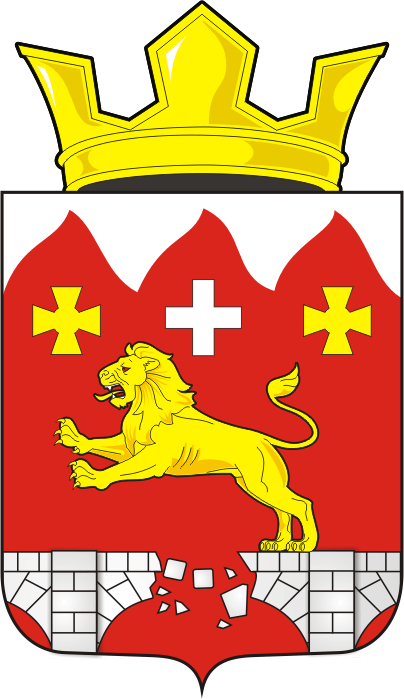 04.03.2022с. Бурунча№ 70